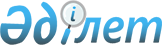 Алакөл ауданының 2015-2017 жылдарға арналған бюджеті туралы
					
			Күшін жойған
			
			
		
					Алматы облысы Алакөл аудандық мәслихатының 2014 жылғы 19 желтоқсандағы № 42-1 шешімі. Алматы облысының Әділет департаментінде 2014 жылы 26 желтоқсанда № 2971 болып тіркелді. күші жойылды - Алматы облысы Алакөл аудандық мәслихатының 2016 жылғы 29 сәуірдегі № 3-13 шешімімен      Ескерту. Күші жойылды – Алматы облысы Алакөл аудандық мәслихатының 29.04.2016 № 3-13 шешімімен.

      РҚАО ескертпесі.

      Құжаттың мәтінінде түпнұсқасының пунктуациясы мен орфографиясы сақталған.

      2008 жылғы 4 желтоқсанындағы Қазақстан Республикасы Бюджет кодексінің 9-бабының 2-тармағына "Қазақстан Республикасындағы жергілікті мемлекеттік басқару және өзін-өзі басқару туралы" 2001 жылғы 23 қаңтардағы Қазақстан Республикасы Заңының 6-бабы 1-тармағының 1) тармақшасына сәйкес, Алакөл аудандық мәслихаты ШЕШIМ ҚАБЫЛДАДЫ:

      1. 2015-2017 жылдарға арналған аудандық бюджет тиісінше 1, 2 және 3 қосымшаларға сәйкес, соның ішінде 2015 жылға келесі көлемде бекітілсін:

      1) кірістер 7071722 мың теңге, соның ішінде:

      салықтық түсімдер 1508154 мың теңге;

      салықтық емес түсімдер 12313 мың теңге;

      негізгі капиталды сатудан түсетін түсімдер 17329 мың теңге;

      трансферттер түсімі 5533926 мың теңге, оның ішінде:

      ағымдағы нысаналы трансферттер 2079637 мың теңге;

      нысаналы даму трансферттері 1137860 мың теңге; 

      субвенциялар 2316429 мың теңге;

      2) шығындар 7132666 мың теңге;

      3) таза бюджеттік кредиттеу 22127 мың теңге, соның ішінде:

      бюджеттік кредиттер 29730 мың теңге;

      бюджеттік кредиттерді өтеу 7603 мың теңге;

      4) қаржы активтерімен операциялар бойынша сальдо 4000 мың теңге;

      5) бюджет тапшылығы (профициті) (-) 87071 мың теңге;

      6) бюджет тапшылығын қаржыландыру (профицитін пайдалану) 87071 мың теңге.

      Ескерту. 1 тармақ жаңа редакцияда - Алматы облысы Алакґл аудандық мәслихатының 09.12.2015 № 57-1 (01.01.2015 бастап қолданысқа енгізіледі) шешімімен.

      2. Ауданның жергілікті атқарушы органының 2015 жылға арналған резерві 9919 мың теңге сомасында бекітілсін.

      3. 2015 жылға арналған бюджеттің атқару процесінде секвестрлеуге жатпайтын жергілікті бюджеттік бағдарламалар тізбесі 4 қосымшаға сәйкес бекітілсін.

      3-1. 2015 жылға арналған аудандық бюджетте жергілікті өзін-өзі басқару органдарына 5-қосымшаға сәйкес, 1079 мың теңге сомасында трансферттер көзделгені ескерілсін.

      Аудандық маңызы бар қала, ауылдық округтер әкімдері жергілікті өзін-өзі басқарудың қолма-қол ақшаны бақылау шотына түсетін бюджет қаражатының тиімді пайдалануын қамтамасыз етсін.

      Ескерту. Шешім 3-1-тармақпен толықтырылды - Алматы облысы Алакөл аудандық мәслихатының 09.11.2015 № 55-1 (01.01.2015 бастап қолданысқа енгізіледі) шешімімен.

      4. Осы шешімнің орындалуын бақылауды Алакөл аудандық мәслихаттың "Экономика және бюджет заңдылықты сақтау жөніндегі" тұрақты комиссиясына жүктелсін.

      5. Осы шешiм 2015 жылдың 1 қаңтарынан бастап қолданысқа енгiзiледі.

 Алакөл ауданының 2015 жылға арналған бюджеті      Ескерту. 1 қосымша жаңа редакцияда - Алматы облысы Алакґл аудандық мәслихатының 09.12.2015 № 57-1 (01.01.2015 бастап қолданысқа енгізіледі) шешімімен.

 Алакөл ауданының 2016 жылға арналған бюджеті Алакөл ауданының 2017 жылға арналған бюджеті
					© 2012. Қазақстан Республикасы Әділет министрлігінің «Қазақстан Республикасының Заңнама және құқықтық ақпарат институты» ШЖҚ РМК
				
      Аудандық мәслихаттың

      сессия төрағасы

Атанбеков.Б.С

      Аудандық мәслихаттың

      хатшысы

Сейрбаев Б.Т
Алакөл аудандық мәслихатының 2014 жылғы 19 желтоқсандағы "Алакөл ауданының 2015-2017 жылдарға арналған бюджеті туралы" № 42-1 шешімімен бекітілген 1 қосымшаСанаты

Санаты

Санаты

Санаты

Сомасы

(мың теңге)

Сынып 

Сынып 

Сынып 

Сомасы

(мың теңге)

Ішкі сынып 

Ішкі сынып 

Сомасы

(мың теңге)

Атауы

Сомасы

(мың теңге)

1. Кірістер 

7 071 722

1

Салықтық түсімдер 

1 508 154

01

Табыс салығы

65 112

2

Жеке табыс салығы

65 112

04

Меншікке салынатын салықтар

1 369 926

1

Мүлікке салынатын салықтар

1 241 197

3

Жер салығы 

18 783

4

Көлік құралдарына салынатын салық

103 276

5

Бірыңғай жер салығы

6 670

05

Тауарларға, жұмыстарға және қызметтерге салынатын ішкі салықтар

63 772

2

Акциздер 

19 496

3

Табиғи және басқа ресурстарды пайдаланғаны үшін түсетін түсімдер

19 422

4

Кәсіпкерлік және кәсіби қызметі жүргізгені үшін алынатын алымдар

24 169

5

Ойын бизнесіне салық

685

08

Заңдық мәнді іс-әрекеттерді жасағаны және (немесе) оған уәкілеттігі бар мемлекеттік органдар немесе лауазымды адамдар құжаттар бергені үшін алынатын міндетті төлемдер

9 344

1

Мемлекеттік баж

9 344

2

Салықтық емес түсімдер

12 313

01

Мемлекеттік меншіктен түсетін кірістер

1 373

5

Мемлекет меншігіндегі мүлікті жалға беруден түсетін кірістер

1 373

06

Өзге де салықтық емес түсімдер

10 940

1

Өзге де салықтық емес түсімдер

10 940

3

Негізгі капиталды сатудан түсетін түсімдер

17 329

03

Жерді және материалдық емес активтерді сату

17 329

1

Жерді сату

15 217

2

Жер учаскелерін жалдау құқығын сатқаны үшін төлем

2 112

4

Трансферттердің түсімдері

5 533 926

02

Мемлекеттік басқарудың жоғары тұрған органдарынан түсетін трансферттер

5 533 926

2

Облыстық бюджеттен түсетін трансферттер

5 533 926

Функционалдық топ

Функционалдық топ

Функционалдық топ

Функционалдық топ

Функционалдық топ

Сомасы

(мың теңге)

Функционалдық кіші топ 

Функционалдық кіші топ 

Функционалдық кіші топ 

Функционалдық кіші топ 

Сомасы

(мың теңге)

Бюджеттік бағдарламалардың әкімшісі

Бюджеттік бағдарламалардың әкімшісі

Бюджеттік бағдарламалардың әкімшісі

Сомасы

(мың теңге)

Бағдарлама

Бағдарлама

Сомасы

(мың теңге)

Атауы

Сомасы

(мың теңге)

2. Шығындар

7 132 666

1

Жалпы сипаттағы мемлекеттік қызметтер

471 161

1

Мемлекеттік басқарудың жалпы функцияларын орындайтын өкілді, атқарушы және басқа органдар

440 526

112

Аудан (облыстық маңызы бар қала) мәслихатының аппараты

13 737

001

Аудан (облыстық маңызы бар қала) мәслихатының қызметін қамтамасыз ету жөніндегі қызметтер

13 437

003

Мемлекеттік органның күрделі шығыстары

300

122

Аудан (облыстық маңызы бар қала) әкімінің аппараты

92 062

001

Аудан (облыстық маңызы бар қала) әкімінің қызметін қамтамасыз ету жөніндегі қызметтер

90 727

003

Мемлекеттік органның күрделі шығыстары

1 335

123

Қаладағы аудан, аудандық маңызы бар қала, кент, ауыл, ауылдық округ әкімінің аппараты

334 727

001

Қаладағы аудан, аудандық маңызы бар қала, кент, ауыл, ауылдық округ әкімінің қызметін қамтамасыз ету жөніндегі қызметтер

330 701

022

Мемлекеттік органның күрделі шығыстары

4 026

2

Қаржылық қызмет

14 254

452

Ауданның (облыстық маңызы бар қаланың) қаржы бөлімі

14 254

001

Ауданның (облыстық маңызы бар қаланың) бюджетін орындау және коммуналдық меншігін басқару саласындағы мемлекеттік саясатты іске асыру жөніндегі қызметтер 

11 983

003

Салық салу мақсатында мүлікті бағалауды жүргізу

930

010

Жекешелендіру, коммуналдық меншікті басқару, жекешелендіруден кейінгі қызмет және осыған байланысты дауларды реттеу

1 041

018

Мемлекеттік органның күрделі шығыстары

300

5

Жоспарлау және статистикалық қызмет

16 381

453

Ауданның (облыстық маңызы бар қаланың) экономика және бюджеттік жоспарлау бөлімі

16 381

001

Экономикалық саясатты, мемлекеттік жоспарлау жүйесін қалыптастыру және дамыту саласындағы емлекеттік саясатты іске асыру жөніндегі қызметтер

 

15 881

004

Мемлекеттік органның күрделі шығыстары

500

2

Қорғаныс

6 159

1

Әскери мұқтаждар 

2 989

122

Аудан (облыстық маңызы бар қала) әкімінің аппараты

2 989

005

Жалпыға бірдей әскери міндетті атқару шеңберіндегі іс-шаралар

2 989

2

Төтенше жағдайлар жөніндегі жұмыстарды ұйымдастыру

 

3 170

122

Аудан (облыстық маңызы бар қала) әкімінің аппараты

3 170

007

Аудандық (қалалық) ауқымдағы дала өрттерінің, сондай-ақ мемлекеттік өртке қарсы қызмет органдары құрылмаған елді мекендерде өрттердің алдын алу және оларды сөндіру жөніндегі іс-шаралар

 

3 170

3

Қоғамдық тәртіп, қауіпсіздік, құқықтық, сот, қылмыстық-атқару қызметі

5 603

9

Құқық қорғау қызметі қоғамдық тәртіп және қауіпсіздік саласындағы өзге де қызметтер

5 603

485

Ауданның (облыстық маңызы бар қаланың) жолаушылар көлігі және автомобиль жолдары бөлімі

5 603

021

Елдi мекендерде жол қозғалысы қауiпсiздiгін қамтамасыз ету

5 603

4

Білім беру 

4 159 664

1

Мектепке дейінгі тәрбие және оқыту

394 872

464

Ауданның (облыстық маңызы бар қаланың) білім бөлімі

394 872

009

Мектепке дейінгі тәрбие мен оқыту ұйымдарының қызметін қамтамасыз ету

82 194

040

Мектепке дейінгі білім беру ұйымдарында мемлекеттік білім беру тапсырысын іске асыруға

312 678

2

Бастауыш, негізгі орта және жалпы орта білім беру

 

3 070 009

123

Қаладағы аудан, аудандық маңызы бар қала, кент, ауыл, ауылдық округ әкімінің аппараты

3 784

005

Ауылдық жерлерде балаларды мектепке дейін тегін алып баруды және кері алып келуді ұйымдастыру

 

3 784

464

Ауданның (облыстық маңызы бар қаланың) білім бөлімі

3 033 576

003

Жалпы білім беру

3 019 089

006

Балаларға қосымша білім беру 

14 487

465

Ауданның (облыстық маңызы бар қаланың) дене шынықтыру және спорт бөлімі

32 649

017

Балалар мен жасөспірімдерге спорт бойынша қосымша білім беру 

32 649

9

Білім беру саласындағы өзге де қызметтер

694 783

464

Ауданның (облыстық маңызы бар қаланың) білім бөлімі

643 597

001

Жергілікті деңгейде білім беру саласындағы мемлекеттік саясатты іске асыру жөніндегі қызметтер

12 407

004

Ауданның мемлекеттік білім беру мекемелерінде білім беру жүйесін ақпараттандыру

 

12 000

005

Ауданның мемлекеттік білім беру мекемелері үшін оқулықтар мен оқу-әдістемелік кешендерді сатып алу және жеткізу

 

88 091

007

Аудандық (қалалық) ауқымдағы мектеп олимпиадаларын және мектептен тыс іс-шараларды өткізу

1 380

012

Мемлекеттік органның күрделі шығыстары

500

015

Жетім баланы (жетім балаларды) және ата-аналарының қамқорынсыз қалған баланы (балаларды) күтіп ұстауға қамқоршыларға (қорғаншыларға) ай сайынғы ақшалай қаражат төлемдері 

35 200

022

Жетім баланы (жетім балаларды) және ата-аналарының қамқорынсыз қалған баланы (балаларды) асырап алғаны үшін Қазақстан азаматтарына біржолғы ақша қаражатын төлеуге арналған төлемдер

149

067

Ведомстволық бағыныстағы мемлекеттік мекемелерінің және ұйымдарының күрделі шығыстары

493 870

467

Ауданның (облыстық маңызы бар қаланың) құрылыс бөлімі

51 186

037

Білім беру объектілерін салу және реконструкциялау

51 186

6

Әлеуметтік көмек және әлеуметтік қамсыздандыру

249 690

2

Әлеуметтік көмек

227 229

451

Ауданның (облыстық маңызы бар қаланың) жұмыспен қамту және әлеуметтік бағдарламалар бөлімі

227 229

002

Жұмыспен қамту бағдарламасы

52 893

004

Ауылдық жерлерде тұратын денсаулық сақтау, білім беру, әлеуметтік қамтамасыз ету, мәдениет, спорт, ветеринария мамандарына отын сатып алуға Қазақстан Республикасының заңнамасына сәйкес әлеуметтік көмек көрсету

18 549

005

Мемлекеттік атаулы әлеуметтік көмек

1 460

006

Тұрғын үй көмек көрсету

3 830

007

Жергілікті өкілетті органдардың шешімі бойынша мұқтаж азаматтардың жекелеген топтарына әлеуметтік көмек

25 358

010

Үйден тәрбиеленіп оқытылатын мүгедек балаларды материалдық қамтамасыз ету

2 812

014

Мұқтаж азаматтарға үйде әлеуметтік көмек көрсету

23 332

016

18 жасқа дейінгі балаларға мемлекеттік жәрдемақылар

44 726

017

Мүгедектерді оңалту жеке бағдарламасына сәйкес, мұқтаж мүгедектерді міндетті гигиеналық құралдармен және ымдау тілі мамандарының қызмет көрсетуін, жеке көмекшілермен қамтамасыз ету

32 367

052

Ұлы Отан соғысындағы Жеңістің жетпіс жылдығына арналған іс-шараларды өткізу

21 902

9

Әлеуметтік көмек және әлеуметтік қамтамасыз ету салаларындағы өзге де қызметтер

22 461

451

Ауданның (облыстық маңызы бар қаланың) жұмыспен қамту және әлеуметтік бағдарламалар бөлімі

22 461

001

Жергілікті деңгейде халық үшін әлеуметтік бағдарламаларды жұмыспен қамтуды қамтамасыз етуді және халық үшін әлеуметтік бағдарламаларды іске асыру саласындағы мемлекеттік саясатты іске асыру жөніндегі қызметтер

17 747

011

Жәрдемақыларды және басқа да әлеуметтік төлемдерді есептеу, төлеу мен жеткізу бойынша қызметтерге ақы төлеу

2 309

050

Мүгедектердің құқықтарын қамтамасыз ету және өмір сүру сапасын жақсарту жөніндегі іс-шаралар жоспарын іске асыру

2 405

7

Тұрғын үй-коммуналдық шаруашылық

1 510 928

1

Тұрғын үй шаруашылығы

108 665

123

Қаладағы аудан, аудандық маңызы бар қала, кент, ауыл, ауылдық округ әкімінің аппараты

1 890

027

Жұмыспен қамту 2020 жол картасы бойынша қалаларды және ауылдық елді мекендерді дамыту шеңберінде обьектілерді жөндеу және абаттандыру

1 890

464

Ауданның (облыстық маңызы бар қаланың) білім бөлімі

4 638

026

Жұмыспен қамту 2020 жол картасы бойынша қалаларды және ауылдық елді мекендерді дамыту шеңберінде обьектілерді жөндеу және абаттандыру

4 638

467

Ауданның (облыстық маңызы бар қаланың) құрылыс бөлімі

10 400

003

Коммуналдық тұрғын үй қорының тұрғын үйін жобалау және (немесе) салу, реконструкциялау

 

10 400

487

Ауданның (облыстық маңызы бар қаланың) тұрғын үй-коммуналдық шаруашылығы және тұрғын үй инспекциясы бөлімі

91 737

001

Тұрғын үй-коммуналдық шаруашылық және тұрғын үй қоры саласындағы жергілікті деңгейде мемлекеттік саясатты іске асыру бойынша қызметтер

9 025

003

Мемлекеттік органның күрделі шығыстары

200

005

Мемлекеттік тұғын үй қорын сақтауды ұйымдастыру

54 260

032

Ведомстволық бағыныстағы мемлекеттік мекемелердің және ұйымдардың күрделі шығысары

28 252

2

Коммуналдық шаруашылық

1 302 799

467

Ауданның (облыстық маңызы бар қаланың) құрылыс бөлімі

1 889

005

Коммуналдық шаруашылығын дамыту

1 889

487

Ауданның (облыстық маңызы бар қаланың) тұрғын үй-коммуналдық шаруашылығы және тұрғын үй инспекциясы бөлімі

1 300 910

015.

Шағын қалаларды үздіксіз жылумен жабдықтауды қамтамасыз ету

74 316

016

Сумен жабдықтау және су бұру жүйесінің жұмыс істеуі

139 400

026

Ауданның коммуналдық меншігіндегі жылу жүйелерін пайдалануды ұйымдастыру

29 148

028

Коммуналдық шаруашылықты дамыту

529 616

029

Сумен жабдықтау және су бұру жүйелерін дамыту

528 430

3

Елді-мекендерді абаттандыру

99 464

123

Қаладағы аудан, аудандық маңызы бар қала, кент, ауыл, ауылдық округ әкімінің аппараты

98 964

008

Елді мекендердегі көшелерді жарықтандыру

26 412

009

Елді мекендердің санитариясын қамтамасыз ету

5 464

011

Елді мекендерді абаттандыру мен көгалдандыру

67 088

487

Ауданның тұрғын үй-коммуналдық шаруашылығы және тұрғын үй инспекциясы бөлімі

500 

030

Елді мекендерді абаттандыру мен көгалдандыру

500

8

Мәдениет, спорт, туризм және ақпараттық кеңістік

147 515

1

Мәдениет саласындағы қызмет

61 112

455

Ауданның (облыстық маңызы бар қаланың) мәдениет және тілдерді дамыту бөлімі

61 112

003

Мәдени-демалыс жұмысын қолдау

61 112

2

Спорт 

12 379

465

Ауданның (облыстық маңызы бар қаланың) дене шынықтыру және спорт бөлімі

12 379

001

Жергілікті деңгейде дене шынықтыру және спорт саласындағы мемлекеттік саясатты іске асыру жөніндегі қызметтер

6 347

006

Аудандық (облыстық маңызы бар қаланың) деңгейде спорттық жарыстар өткізу

2 553

007

Әртүрлі спорт түрлері бойынша аудан құрама командаларының мүшелерін дайындау және олардың облыстық спорт жарыстарына қатысуы

2 695

032

Ведомстволық бағыныстағы мемлекеттік мекемелерінің және ұйымдарының күрделі шығыстары

784

3

Ақпараттық кеңістік

34 752

455

Ауданның (облыстық маңызы бар қаланың) мәдениет және тілдерді дамыту бөлімі

34 752

006

Аудандық (қалалық) кітапханалардың жұмыс істеуі

29 319

007

Мемлекеттік тілді және Қазақстан халқының басқа да тілдерін дамыту

5 433

9

Мәдениет, спорт, туризм және ақпараттық кеңістікті ұйымдастыру жөніндегі өзге де қызметтер

39 272

455

Ауданның (облыстық маңызы бар қаланың) мәдениет және тілдерді дамыту бөлімі

19 054

001

Жергілікті деңгейде тілдерді және мәдениетті дамыту саласындағы мемлекеттік саясатты іске асыру жөніндегі қызметтер

6 054

002

Ведомстволық бағыныстағы мемлекеттік мекемелерінің және ұйымдарының күрделі шығыстары 

13 000

456

Ауданның (облыстық маңызы бар қаланың) ішкі саясат бөлімі

20 218

001

Жергілікті деңгейде ақпарат, мемлекеттілікті нығайту және азаматтардың әлеуметтік сенімділігін қалыптастыру саласында мемлекеттік саясатты іске асыру жөніндегі қызметтер

17 644

002

Ақпараттық жүйелер құру

2 574

10

Ауыл, су, орман, балық шаруашылығы, ерекше қорғалатын табиғи аумақтар, қоршаған ортаны және жануарлар дүниесін қорғау, жер қатынастары

218 355

1

Ауыл шаруашылығы

99 562

453

Ауданның (облыстық маңызы бар қаланың) экономика және бюджеттік жоспарлау бөлімі

7 493

099

Мамандардың әлеуметтік көмек көрсетуі жөніндегі шараларды іске асыру

7 493

462

Ауданның (облыстық маңызы бар қаланың) ауыл шаруашылығы бөлімі

56 539

001

Жергілікті деңгейде ауыл шаруашылығы саласындағы мемлекеттік саясатты іске асыру жөніндегі қызметтер

56 339

006

Мемлекеттік органның күрделі шығыстары

200

473

Ауданның (облыстық маңызы бар қаланың) ветеринария бөлімі

35 530

001

Жергілікті деңгейде ветеринария саласындағы мемлекеттік саясатты іске асыру жөніндегі қызметтер

9 702

003

Мемлекеттік органдардың күрделі шығыстары

461

006

Ауру жануарларды санитарлық союды ұйымдастыру

1 800

007

Қаңғыбас иттер мен мысықтарды аулауды және жоюды ұйымдастыру

2 500

008

Алып қойылатын және жойылатын ауру жануарлардың, жануарлардан алынатын өнімдер мен шикізаттың құнын иелеріне өтеу

8 035

009

Жануарлардың энзоотиялық аурулары бойынша ветеринариялық іс-шараларды жүргізу

2 720

010

Ауыл шаруашылығы жануарларын сәйкестендіру жөніндегі іс-шараларды өткізу

10 312

6

Жер қатынастары 

8 231

463

Ауданның (облыстық маңызы бар қаланың) жер қатынастары бөлімі

8 231

001

Аудан (облыстық маңызы бар қала) аумағында жер қатынастарын реттеу саласындағы мемлекеттік саясатты іске асыру жөніндегі қызметтер

8 081

007

Мемлекеттік органдардың күрделі шығыстары

150

9

Ауыл, су, орман, балық шаруашылығы қоршаған ортаны қорғау және жер қатынастары саласындағы басқа да қызметтер

110 562

473

Ауданның (облыстық маңызы бар қаланың) ветеринария бөлімі

110 562

011

Эпизоотияға қарсы іс-шаралар жүргізу

110 562

11

Өнеркәсіп, сәулет, қала құрылысы және құрылыс қызметі

18 823

2

Сәулет, қала құрылысы және құрылыс қызметі

18 823

467

Ауданның (облыстық маңызы бар қаланың) құрылыс бөлімі

6 563

001

Жергілікті деңгейде құрылыс саласындағы мемлекеттік саясатты іске асыру жөніндегі қызметтер 

 

6 563

468

Ауданның (облыстық маңызы бар қаланың) сәулет және қала құрылысы бөлімі

 

12 260

001

Жергілікті деңгейде сәулет және қала құрылысы саласындағы мемлекеттік саясатты іске асыру жөніндегі қызметтер

 

6 410

003

Аудан аумағында қала құрылысын дамыту схемаларын және елді мекендердің бас жоспарларын әзірлеу

5 700

004

Мемлекеттік органның күрделі шығыстары

 

150

12

Көлік және коммуникация 

267 582

1

Автомобиль көлігі 

262 562

123

Қаладағы аудан, аудандық маңызы бар қала, кент, ауыл, ауылдық округ әкімінің аппараты

135 142

013.

Аудандық маңызы бар қалаларда, кенттерде, ауылдарда, ауылдық округтерде автомобиль жолдарының жұмыс істеуін қамтамасыз ету

 

135 142

485

Ауданның (облыстық маңызы бар қаланың) жолаушылар көлігі және автомобиль жолдары бөлімі

127 420

022

Көлік инфрақұрлымын дамыту

12 339

023

Автомобиль жолдарының жұмыс істеуін қамтамасыз ету

27 330

045

Аудандық маңызы бар автомобиль жолдарын және елді мекендердің көшелерін күрделі және орташа жөндеу

87 751

9

Көлік және коммуникациялар саласындағы басқа да қызметтер

5 020

485

Ауданның (облыстық маңызы бар қаланың) жолаушылар көлігі және автомобиль жолдары бөлімі

5 020

001

Жергілікті деңгейде жолаушылар көлігі және автомобиль жолдары саласындағы мемлекеттік саясатты іске асыру жөніндегі қызметтер

 

5 020

13

Басқалар

63 860

3

Кәсіпкерлік қызметті қолдау және бәсекелестікті қорғау

5 151

469

Ауданның (облыстық маңызы бар қаланың) кәсіпкерлік бөлімі

 

5 151

001

Жергілікті деңгейде кәсіпкерлікті дамыту саласындағы мемлекеттік саясатты іске асыру жөніндегі қызметтер

5 151

9

Басқалар

58 709

123

Қаладағы аудан, аудандық маңызы бар қала, кент, ауыл, ауылдық округ әкімінің аппараты

 

37 810

040

"Өңірлерді дамыту" Бағдарламасы шеңберінде өңірлердің экономикалық дамуына жәрдемдесу бойынша шараларды іске асыруда 

37 810

452

Ауданның (облыстық маңызы бар қаланың) қаржы бөлімі

9 919

012

Ауданның жергілікті атқарушы органының резерві 

9 919

453

Ауданның (облыстық маңызы бар қаланың) экономика және бюджетттік жоспарлау бөлімі

1 400

003

Жергілікті бюджеттік инвестициялық жобалардың техникалық-экономикалық негіздемелерін және концессиялық жобалардың конкурстық құжаттамаларын әзірлеу немесе түзету, сондай-ақ қажетті сараптамаларын жүргізу, концессиялық жобаларды консультативтік сүйемелдеу

1 400

487

Ауданның тұрғын үй-коммуналдық шаруашылығы және тұрғын үй инспекциясы бөлімі

9 580

040

"Өңірлерді дамыту бағдарламасы шеңберінде өңірлердің экономикалық дамуына жәрдемдесу бойынша шараларды іске асыру

9 580

14

Борышқа қызмет көрсету

13

452

Аужанның қаржы бөлімі

13

013

Жергілікті атқарушы органдардың облыстық бюджеттен қарыздар бойынша сыйақылар мен өзге төлемдерді төлеу бойынша борышына қызмет көрсету

13

15

Трансферттер

13 313

452

Ауданның (облыстық маңызы бар қаланың) қаржы бөлімі

13 313

006

Нысаналы пайдаланылмаған (толық пайдаланылмаған) трансферттерді қайтару

12 147

016

Нысаналы мақсатқа сай пайдаланылмаған нысаналы трансферттерді қайтару

87

051

Жергілікті өзін-өзі басқару органдардың трасферттері 

1 079

3. Таза бюджеттік кредиттеу

22 127

Бюджеттік кредиттер

29 730

10

Ауыл, су, орман, балық шаруашылығы ерекше қорғалатын табиғи аумақтар, қоршаған ортаны және жануарлар дүниесін қорғау, жер қатынастары

29 730

1

Ауыл шаруашылығы

29 730

453

Ауданның (облыстық маңызы бар қаланың) экономика және бюджеттік жоспарлау бөлімі

29 730

006

Мамандарды әлеуметтік қолдау шараларын іске асыру үшін бюджеттік кредиттер

29 730

Санаты

Санаты

Санаты

Санаты

Сомасы

(мың теңге)

Сынып

Сынып

Атауы

Сомасы

(мың теңге)

Ішкі сынып 

Ішкі сынып 

Сомасы

(мың теңге)

5

Бюджеттік кредиттерді өтеу

7 603

01

Бюджеттік кредиттерді өтеу

7 603

1

Мемлекеттік бюджеттен берілген бюджеттік кредиттерді өтеу

7 603

Функционалдық топ

Функционалдық топ

Функционалдық топ

Функционалдық топ

Функционалдық топ

Сомасы

(мың теңге)

Функционалдық кіші топ 

Функционалдық кіші топ 

Функционалдық кіші топ 

Функционалдық кіші топ 

Сомасы

(мың теңге)

Бюджеттік бағдарламалардың әкімшісі

Бюджеттік бағдарламалардың әкімшісі

Бюджеттік бағдарламалардың әкімшісі

Сомасы

(мың теңге)

Бағдарлама

Бағдарлама

Сомасы

(мың теңге)

 Атауы

Сомасы

(мың теңге)

IV. Қаржы активтерімен жасалатын операциялар бойынша сальдо

4 000

Қаржы активтерін сатып алу

4 000

13

Басқалар

4 000

9

Басқалар

4 000

456

Ауданның (облыстық маңызы бар қаланың) ішкі саясат бөлімі

4 000

065

Заңды тұлғалардың жарғылық капиталын қалыптастыру немесе ұлғайту

 

4 000

Санаты

Санаты

Санаты

Санаты

Сомасы

(мың теңге)

Сынып 

Сынып 

Атауы

Сомасы

(мың теңге)

Ішкі сынып 

Ішкі сынып 

Сомасы

(мың теңге)

5. Бюджет тапшылығы (профициті)

-87 071

6. Бюджет тапшылығын қаржыландыру (профицитін пайдалану)

87 071

7

Қарыздар түсімі

29 730

01

Мемлекеттік ішкі қарыздар

29 730

2

Қарыз алу келісім шарттары

29 730

8

Бюджет қаражаттарының пайдаланылатын қалдықтары

65 026

01

Бюджет қаражаты қалдықтары

65 026

1

Бюджет қаражатының бос қалдықтары

65 026

Функционалдық топ

Функционалдық топ

Функционалдық топ

Функционалдық топ

Функционалдық топ

Сомасы

(мың теңге)

Функционалдық кіші топ 

Функционалдық кіші топ 

Функционалдық кіші топ 

Функционалдық кіші топ 

Сомасы

(мың теңге)

Бюджеттік бағдарламалардың әкімшісі

Бюджеттік бағдарламалардың әкімшісі

Бюджеттік бағдарламалардың әкімшісі

Сомасы

(мың теңге)

Бағдарлама

Бағдарлама

Сомасы

(мың теңге)

 Атауы

Сомасы

(мың теңге)

16

Қарыздарды өтеу

7 685

1

Қарыздарды өтеу

7 685

452

Ауданның (облыстық маңызы бар қаланың) қаржы бөлімі

7 685

008

Жергілікті атқарушы органның жоғары тұрған бюджет алдындағы борышын өтеу

7 684

021

Жергілікті бюджеттен бөлінген пайдаланылмаған бюджеттік кредиттерді қайтару

1

Алакөл аудандық мәслихатының 2014 жылғы 19 желтоқсандағы "Алакөл ауданының 2015-2017 жылдарға арналған бюджеті туралы" № 42-1 шешімімен бекітілген 2 қосымша Санаты

Санаты

Санаты

Санаты

Сынып 

Сынып 

Сынып 

Сомасы

Ішкі сынып 

Ішкі сынып 

(мың теңге)

Атауы

1. Кірістер 

6782683

1

Салықтық түсімдер 

1581240

01.

Табыс салығы

34193

2

Жеке табыс салығы

34193

04.

Меншікке салынатын салықтар

1504302

1

Мүлікке салынатын салықтар

1350783

3

Жер салығы 

17304

4

Көлік құралдарына салынатын салық

131261

5

Бірыңғай жер салығы

4954

05.

Тауарларға, жұмыстарға және қызметтерге салынатын ішкі салықтар

32257

2

Акциздер 

8884

3

Табиғи және басқа ресурстарды пайдаланғаны үшін түсетін түсімдер

9600

4

Кәсіпкерлік және кәсіби қызметі жүргізгені үшін алынатын алымдар

12609

5

Ойын бизнесіне салық

1164

08.

Заңдық мәнді іс-әрекеттерді жасағаны және (немесе) оған уәкілеттігі бар мемлекеттік органдар немесе лауазымды адамдар құжаттар бергені үшін алынатын міндетті төлемдер

10488

1

Мемлекеттік баж

10488

2

Салықтық емес түсімдер

12401

01.

Мемлекеттік меншіктен түсетін кірістер

695

5

Мемлекет меншігіндегі мүлікті жалға беруден түсетін кірістер

695

06.

Басқа да салықтық емес түсімдер

11706

1

Басқа да салықтық емес түсімдер

11706

4

Трансферттердің түсімдері

5189042

02.

Мемлекеттік басқарудың жоғары тұрған органдарынан түсетін трансферттер

5189042

2

Облыстық бюджеттен түсетін трансферттер

5189042

Функционалдық топ

Функционалдық топ

Функционалдық топ

Функционалдық топ

Функционалдық топ

Сомасы (мың теңге)

Функционалдық кіші топ

Функционалдық кіші топ

Функционалдық кіші топ

Функционалдық кіші топ

Сомасы (мың теңге)

Бюджеттік бағдарламалардың әкімшісі

Бюджеттік бағдарламалардың әкімшісі

Бюджеттік бағдарламалардың әкімшісі

Сомасы (мың теңге)

Бюджеттік бағдарлама

Бюджеттік бағдарлама

Сомасы (мың теңге)

Атауы

Сомасы (мың теңге)

2. Шығындар

6782683

1

Жалпы сипаттағы мемлекеттік қызметтер

463642

1

Мемлекеттік басқарудың жалпы функцияларын орындайтын өкілді, атқарушы және басқа органдар

433643

112

Аудан мәслихатының аппараты

13591

001

Аудан мәслихатының қызметін қамтамасыз ету жөніндегі қызметтер

13591

003

Мемлекеттік органның күрделі шығыстары

0

122

Аудан әкімінің аппараты

88751

001

Аудан әкімінің қызметін қамтамасыз ету жөніндегі қызметтер

79751

003

Мемлекеттік органның күрделі шығыстары

9000

123

Қаладағы аудан, аудандық маңызы бар қала, кент, ауыл, ауылдық округ әкімінің аппараты

331301

001

Қаладағы аудан, аудандық маңызы бар қаланың, кент, ауыл, ауылдық округ әкімінің қызметін қамтамасыз ету жөніндегі қызметтер

331301

022

Мемлекеттік органның күрделі шығыстары

0

2

Қаржылық қызмет

13580

452

Ауданның қаржы бөлімі

13580

001

Ауданның бюджетін орындау және ауданның коммуналдық меншігін басқару саласындағы мемлекеттік саясатты іске асыру жөніндегі қызметтер

11794

003

Салық салу мақсатында мүлікті бағалауды жүргізу

995

010

Жекешелендіру, коммуналдық меншікті басқару, жекешелендіруден кейінгі қызмет және осыған байланысты дауларды реттеу

791

018

Мемлекеттік органның күрделі шығыстары

0

5

Жоспарлау және статистикалық қызмет

16419

453

Ауданның экономика және бюджеттік жоспарлау бөлімі

16419

001

Экономикалық саясатты, мемлекеттік жоспарлау жүйесін қалыптастыру мен дамыту және ауданды басқару саласындағы мемлекеттік саясатты іске асыру жөніндегі қызметтер

16419

004

Мемлекеттік органның күрделі шығыстары

0

2

Қорғаныс

6590

1

Әскери мұқтаждар 

3198

122

Аудан әкімінің аппараты 

3198

005

Жалпыға бірдей әскери міндетті атқару шеңберіндегі іс - шаралар

3198

2

Төтенше жағдайлар жөніндегі жұмыстарды ұйымдастыру

3392

122

Аудан әкімінің аппараты 

3392

007

Аудандық (қалалық) ауқымдағы дала өрттерінің, сондай-ақ мемлекеттік өртке қарсы қызмет органдары құрылмаған елді мекендерде өрттердің алдын алу және оларды сөндіру жөніндегі іс-шаралар

3392

3

Қоғамдық тәртіп, қауіпсіздік, құқықтық, сот, қылмыстық-атқару қызметі

3531

9

Құқық қорғау қызметі қоғамдық тәртіп және қауіпсіздік саласындағы өзге де қызметтер

3531

485

Ауданның жолаушылар көлігі және автомобиль жолдары бөлімі

3531

021

Елді мекендерде жол қозғалысы қауіпсіздігін қамтамасыз ету

3531

4

Білім беру 

4530165

1

Мектепке дейінгі тәрбие және оқыту

462448

464

Ауданның білім бөлімі

462448

009

Мектепке дейінгі тәрбие мен оқыту ұйымдарының қызметін қамтамасыз ету

65597

040

Мектепке дейінгі білім беру ұйымдарында мемлекеттік білім беру тапсырысын іске асыруға

396851

2

Бастауыш, негізгі орта және жалпы орта білім беру

3023503

123

Қаладағы аудан, аудандық маңызы бар қала, кент, ауыл, ауылдық округ әкімінің аппараты

5203

005

Ауылдық жерлерде балаларды мектепке дейін тегін алып баруды және кері алып келуді ұйымдастыру

5203

464

Ауданның білім бөлімі

3018300

003

Жалпы білім беру

3004728

006

Балаларға қосымша білім беру 

13572

9

Білім беру саласындағы өзге де қызметтер

1044214

464

Ауданның білім бөлімі

1044214

001

Жергілікті деңгейде білім беру саласындағы мемлекеттік саясатты іске асыру жөніндегі қызметтер

12522

004

Ауданның мемлекеттік білім беру мекемелерінде білім беру жүйесін ақпараттандыру

18000

005

Ауданның мемлекеттік білім беру мекемелері үшін оқулықтар мен оқу-әдістемелік кешендерді сатып алу және жеткізу

128544

007

Аудандық (қалалық) ауқымдағы мектеп олимпиадаларын және мектептен тыс іс-шараларды өткізу

1477

012

Мемлекеттік органның күрделі шығыстары

0

015

Жетім баланы (жетім балаларды) және ата-аналарының қамқорынсыз қалған баланы (балаларды) күтіп ұстауға қамқоршыларға (қорғаншыларға) ай сайынғы ақшалай қаражат төлемдері 

37878

022

Жетім баланы (жетім балаларды) және ата-аналарының қамқорынсыз қалған баланы (балаларды) асырап алғаны үшін Қазақстан азаматтарына біржолғы ақша қаражатын төлеуге арналған төлемдер

1193

067

Ведомстволық бағыныстағы мемлекеттік мекемелерінің және ұйымдарының күрделі шығыстары 

844600

467

Ауданның құрылыс бөлімі

0

037

Білім беру объектілерін салу және реконструкциялау

0

6

Әлеуметтік көмек және әлеуметтік қамсыздандыру 

241253

2

Әлеуметтік көмек

218953

451

Ауданның жұмыспен қамту және әлеуметтік бағдарламалар бөлімі

218953

002

Жұмыспен қамту бағдарламасы

45334

004

Ауылдық жерлерде тұратын денсаулық сақтау, білім беру, әлеуметтік қамтамасыз ету, мәдениет, спорт, ветеринария мамандарына отын сатып алуға Қазақстан Республикасының заңнамасына сәйкес әлеуметтік көмек көрсету

22154

005

Мемлекеттік атаулы әлеуметтік көмек

3335

006

Тұрғын үй көмек көрсету

10300

007

Жергілікті өкілетті органдардың шешімі бойынша мұқтаж азаматтардың жекелеген топтарына әлеуметтік көмек

25968

010

Үйден тәрбиеленіп оқытылатын мүгедек балаларды материалдық қамтамасыз ету

3563

014

Мұқтаж азаматтарға үйде әлеуметтік көмек көрсету

21407

016

18 жасқа дейінгі балаларға мемлекеттік жәрдемақылар

54670

017

Мүгедектерді оңалту жеке бағдарламасына сәйкес, мұқтаж мүгедектерді міндетті гигиеналық құралдармен және ымдау тілі мамандарының қызмет көрсетуін, жеке көмекшілермен қамтамасыз ету

32222

052

Ұлы Отан соғысындағы Жеңістің жетпіс жылдығына арналған іс-шараларды өткізу

0

9

Әлеуметтік көмек және әлеуметтік қамтамасыз ету салаларындағы өзге де қызметтер

22300

451

Ауданның жұмыспен қамту және әлеуметтік бағдарламалар бөлімі

22300

001

Жергілікті деңгейде халық үшін әлеуметтік бағдарламаларды жұмыспен қамтуды қамтамасыз етуді және халық үшін әлеуметтік бағдарламаларды іске асыру саласындағы мемлекеттік саясатты іске асыру жөніндегі қызметтер

16805

011

Жәрдемақыларды және басқа да әлеуметтік төлемдерді есептеу, төлеу мен жеткізу бойынша қызметтерге ақы төлеу

2221

021

Мемлекеттік органның күрделі шығыстары

0

050

мүгедектердің құқықтарын қамтамасыз ету және өмір сүру сапасын жақсарту жөніндегі іс-шаралар жоспарын іске асыру

3274

7

Тұрғын үй-коммуналдық шаруашылық

1144545

1

Тұрғын үй шаруашылығы

27865

123

Қаладағы аудан, аудандық маңызы бар қала, кент, ауыл, ауылдық округ әкімінің аппараты

20874

027

Жұмыспен қамту 2020 жол картасы бойынша қалаларды және ауылдық елді мекендерді дамыту шеңберінде объектілерді жөндеу және абаттандыру

20874

467

Ауданның құрылыс бөлімі

0

003

Коммуналдық тұрғын үй қорының тұрғын үйін жобалау және (немесе) салу, реконструкциялау

0

004

Инженерлік-коммуникациялық инфрақұрылымдарды жобалау, дамыту және жайластыру 

0

487

Ауданның тұрғын үй-коммуналдық шаруашылығы және тұрғын үй инспекциясы бөлімі

6991

001

Тұрғын үй-коммуналдық шаруашылық және тұрғын үй қоры саласындағы жергілікті деңгейде мемлекеттік саясатты іске асыру бойынша қызметтер

6991

003

Мемлекеттік органның күрделі шығыстары

0

2

Коммуналдық шаруашылық

1015628

467

Ауданның құрылыс бөлімі

56110

005

Коммуналдық шаруашылығын дамыту

56110

487

Ауданның тұрғын үй-коммуналдық шаруашылығы және тұрғын үй инспекциясы бөлімі

959518

015.

Шағын қалаларды үздіксіз жылумен жабдықтауды қамтамасыз ету

79518

016

Сумен жабдықтау және су бұру жүйесінің жұмыс істеуі

0

028

Коммуналдық шаруашылықты дамыту

200000

029

Сумен жабдықтау және су бұру жүйелерін дамыту

680000

3

Елді-мекендерді абаттандыру

101052

123

Қаладағы аудан, аудандық маңызы бар қала, кент, ауыл, ауылдық округ әкімінің аппараты

101052

008

Елді мекендердегі көшелерді жарықтандыру

25498

009

Елді мекендердің санитариясын қамтамасыз ету

4809

010

Жерлеу орындарын ұстау және туыстары жоқ адамдарды жерлеу

0

011

Елді мекендерді абаттандыру мен көгалдандыру

70745

487

Ауданның тұрғын үй-коммуналдық шаруашылығы және тұрғын үй инспекциясы бөлімі

0

017

Елді мекендердің санитариясын қамтамасыз ету

0

025

Елді мекендердегі көшелерді жарықтандыру

0

030

Елді мекендерді абаттандыру мен көгалдандыру

0

8

Мәдениет, спорт, туризм және ақпараттық кеңістік

121694

1

Мәдениет саласындағы қызмет

56602

455

Ауданның мәдениет және тілдерді дамыту бөлімі

56602

003

Мәдени-демалыс жұмысын қолдау

56602

2

Спорт 

11109

465

Ауданның дене шынықтыру және спорт бөлімі

11109

001

Жергілікті деңгейде дене шынықтыру және спорт саласындағы мемлекеттік саясатты іске асыру жөніндегі қызметтер

5493

004

Мемлекеттік органның күрделі шығыстары

0

006

Аудандық деңгейде спорттық жарыстар өткізу

2732

007

Әртүрлі спорт түрлері бойынша аудан құрама командаларының мүшелерін дайындау және олардың облыстық спорт жарыстарына қатысуы 

2884

3

Ақпараттық кеңістік

29820

455

Ауданның мәдениет және тілдерді дамыту бөлімі

29820

006

Аудандық (қалалық) кітапханалардың жұмыс істеуі

28881

007

Мемлекеттік тілді және Қазақстан халқының басқа да тілдерін дамыту

939

9

Мәдениет, спорт, туризм және ақпараттық кеңістікті ұйымдастыру жөніндегі өзге де қызметтер

24163

455

Ауданның мәдениет және тілдерді дамыту бөлімі

6218

001

Жергілікті деңгейде тілдерді және мәдениетті дамыту саласындағы мемлекеттік саясатты іске асыру жөніндегі қызметтер

6218

010

Мемлекеттік органның күрделі шығыстары

0

032

Ведомстволық бағыныстағы мемлекеттік мекемелерінің және ұйымдарының күрделі шығыстары 

0

456

Ауданның ішкі саясат бөлімі

17945

001

Жергілікті деңгейде ақпарат, мемлекеттілікті нығайту және азаматтардың әлеуметтік сенімділігін қалыптастыру саласында мемлекеттік саясатты іске асыру жөніндегі қызметтер 

17945

006

Мемлекеттік органның күрделі шығыстары

0

10

Ауыл, су, орман, балық шаруашылығы, ерекше қорғалатын табиғи аумақтар, қоршаған ортаны және жануарлар дүниесін қорғау, жер қатынастары

180415

1

Ауыл шаруашылығы

64617

453

Ауданның экономика және бюджеттік жоспарлау бөлімі

9338

099

Мамандардың әлеуметтік көмек көрсетуі жөніндегі шараларды іске асыру

9338

462

Ауданның ауыл шаруашылығы бөлімі

13855

001

Жергілікті деңгейде ауыл шаруашылығы саласындағы мемлекеттік саясатты іске асыру жөніндегі қызметтер

13855

006

Мемлекеттік органның күрделі шығыстары

0

473

Ауданның ветеринария бөлімі

41424

001

Жергілікті деңгейде ветеринария саласындағы мемлекеттік саясатты іске асыру жөніндегі қызметтер

7535

003

Мемлекеттік органның күрделі шығыстары

0

005

Мал көмінділерінің (биотермиялық шұңқырлардың) жұмыс істеуін қамтамасыз ету

0

006

Ауру жануарларды санитарлық союды ұйымдастыру

0

007

Қаңғыбас иттер мен мысықтарды аулауды және жоюды ұйымдастыру

2140

008

Алып қойылатын және жойылатын ауру жануарлардың, жануарлардан алынатын өнімдер мен шикізаттың құнын иелеріне өтеу

15277

009

Жануарлардың энзоотиялық аурулары бойынша ветеринариялық іс-шараларды жүргізу

5322

010

Ауыл шаруашылығы жануарларын сәйкестендіру жөніндегі іс-шараларды өткізу

11150

6

Жер қатынастары 

7984

463

Ауданның жер қатынастары бөлімі

7984

001

Аудан аумағында жер қатынастарын реттеу саласындағы мемлекеттік саясатты іске асыру жөніндегі қызметтер

7984

007

Мемлекеттік органдардың күрделі шығыстары

0

9

Ауыл, су, орман, балық шаруашылығы қоршаған ортаны қорғау және жер қатынастары саласындағы басқа да қызметтер

107814

473

Ауданның ветеринария бөлімі

107814

011

Эпизоотияға қарсы іс-шаралар жүргізу

107814

11

Өнеркәсіп, сәулет, қала құрылысы және құрылыс қызметі

12152

2

Сәулет, қала құрылысы және құрылыс қызметі

12152

467

Ауданның құрылыс бөлімі

6620

001

Жергілікті деңгейде құрылыс саласындағы мемлекеттік саясатты іске асыру жөніндегі қызметтер 

6620

017

Мемлекеттік органның күрделі шығыстары

0

468

Ауданның сәулет және қала құрылысы бөлімі

5532

001

Жергілікті деңгейде сәулет және қала құрылысы саласындағы мемлекеттік саясатты іске асыру жөніндегі қызметтер

5532

004

Мемлекеттік органның күрделі шығыстары

0

12

Көлік және коммуникация 

15764

1

Автомобиль көлігі 

10700

485

Ауданның жолаушылар көлігі және автомобиль жолдары бөлімі

10700

023

Автомобиль жолдарының жұмыс істеуін қамтамасыз ету

10700

045

Аудандық маңызы бар автомобиль жолдарын және елді мекендердің көшелерін күрделі және орташа жөндеу

0

9

Көлік және коммуникациялар саласындағы басқа да қызметтер

5064

485

Ауданның жолаушылар көлігі және автомобиль жолдары бөлімі

5064

001

Жергілікті деңгейде жолаушылар көлігі және автомобиль жолдары саласындағы мемлекеттік саясатты іске асыру жөніндегі қызметтер

5064

003

Мемлекеттік органның күрделі шығыстары

0

13

Басқалар

62932

3

Кәсіпкерлік қызметті қолдау және бәсекелестікті қорғау

5228

469

Ауданның кәсіпкерлік бөлімі

5228

001

Жергілікті деңгейде кәсіпкерлікті дамыту саласындағы мемлекеттік саясатты іске асыру жөніндегі қызметтер

5228

004

Мемлекеттік органның күрделі шығыстары

0

9

Басқалар

57704

123

Қаладағы аудан, аудандық маңызы бар қала, кент, ауыл, ауылдық округ әкімінің аппараты

47390

040

"Өңірлерді дамыту" Бағдарламасы шеңберінде өңірлердің экономикалық дамуына жәрдемдесу бойынша шараларды іске асыруда 

47390

452

Ауданның қаржы бөлімі

10314

012

Ауданның жергілікті атқарушы органының резерві 

10314

15

Трансферттер

0

452

Ауданның қаржы бөлімі

0

006

Нысаналы пайдаланылмаған (толық пайдаланылмаған) трансферттерді қайтару

0

3. Таза бюджеттік кредиттеу

30575

Бюджеттік кредиттер

38178

10

Ауыл, су, орман, балық шаруашылығы ерекше қорғалатын табиғи аумақтар, қоршаған ортаны және жануарлар дүниесін қорғау, жер қатынастары

38178

1

Ауыл шаруашылығы

38178

453

Ауданның экономика және бюджеттік жоспарлау бөлімі

38178

006

Мамандарды әлеуметтік қолдау шараларын іске асыру үшін бюджеттік кредиттер

38178

Санаты

Санаты

Санаты

Санаты

Сомасы (мың теңге)

Сынып 

Сынып 

Атауы

Сомасы (мың теңге)

Ішкі сынып 

Ішкі сынып 

Сомасы (мың теңге)

5

Бюджеттік кредиттерді өтеу

7603

01

Бюджеттік кредиттерді өтеу

7603

1

Мемлекеттік бюджеттен берілген бюджеттік кредиттерді өтеу

7603

Функционалдық топ

Функционалдық топ

Функционалдық топ

Функционалдық топ

Функционалдық топ

Сомасы (мың теңге)

Функционалдық кіші топ 

Функционалдық кіші топ 

Функционалдық кіші топ 

Функционалдық кіші топ 

Сомасы (мың теңге)

Бюджеттік бағдарламалардың әкімшісі

Бюджеттік бағдарламалардың әкімшісі

Бюджеттік бағдарламалардың әкімшісі

Сомасы (мың теңге)

Бағдарлама

Бағдарлама

Сомасы (мың теңге)

Атауы

Сомасы (мың теңге)

IV. Қаржы активтерімен жасалатын операциялар бойынша сальдо

0

Қаржы активтерін сатып алу

0

13

Басқалар

0

9

Басқалар

0

487

Ауданның тұрғын үй-коммуналдық шаруашылығы және тұрғын үй инспекциясы бөлімі

0

065

Заңды тұлғалардың жарғылық капиталын қалыптастыру немесе ұлғайту

0

Санаты

Санаты

Санаты

Санаты

Сомасы (мың теңге)

Сынып 

Сынып 

Атауы

Сомасы (мың теңге)

Ішкі сынып 

Ішкі сынып 

Сомасы (мың теңге)

5. Бюджет тапшылығы (профициті)

-30575

6. Бюджет тапшылығын қаржыландыру (профицитін пайдалану)

30575

7

Қарыздар түсімі

38178

01

Мемлекеттік ішкі қарыздар

38178

2

Қарыз алу келісім шарттары

38178

8

Бюджет қаражаттарының пайдаланылатын қалдықтары

0

01

Бюджет қаражаты қалдықтары

0

1

Бюджет қаражатының бос қалдықтары

0

Функционалдық топ

Функционалдық топ

Функционалдық топ

Функционалдық топ

Функционалдық топ

 

Сомасы (мың теңге)

Функционалдық кіші топ 

Функционалдық кіші топ 

Функционалдық кіші топ 

Функционалдық кіші топ 

 

Сомасы (мың теңге)

Бюджеттік бағдарламалардың әкімшісі

Бюджеттік бағдарламалардың әкімшісі

Бюджеттік бағдарламалардың әкімшісі

 

Сомасы (мың теңге)

Бағдарлама

Бағдарлама

 

Сомасы (мың теңге)

Атауы

 

Сомасы (мың теңге)

16

Қарыздарды өтеу

7603

1

Қарыздарды өтеу

7603

452

Ауданның қаржы бөлімі

7603

008

Жергілікті атқарушы органның жоғары тұрған бюджет алдындағы борышын өтеу

7603

021

Жергілікті бюджеттен бөлінген пайдаланылмаған бюджеттік кредиттерді қайтару

0

Алакөл аудандық мәслихатының 2014 жылғы 19 желтоқсандағы "Алакөл ауданының 2015-2017 жылдарға арналған бюджеті туралы" № 42-1 шешімімен бекітілген 3 қосымшаСанаты

Санаты

Санаты

Санаты

Сомасы (мың теңге)

Сынып 

Сынып 

Сынып 

Сомасы (мың теңге)

Ішкі сынып 

Ішкі сынып 

Сомасы (мың теңге)

Атауы

Сомасы (мың теңге)

1. Кірістер 

7641445

1

Салықтық түсімдер 

1697216

01.

Табыс салығы

36474

2

Жеке табыс салығы

36474

04.

Меншікке салынатын салықтар

1615575

1

Мүлікке салынатын салықтар

1452756

3

Жер салығы 

17606

4

Кәсіпкерлік және кәсіби қызметі жүргізгені үшін алынатын алымдар

140210

5

Бірыңғай жер салығы

5003

05.

Тауарларға, жұмыстарға және қызметтерге салынатын ішкі салықтар

33929

2

Акциздер 

9508

3

Табиғи және басқа ресурстарды пайдаланғаны үшін түсетін түсімдер

9700

4

Кәсіпкерлік және кәсіби қызметі жүргізгені үшін алынатын алымдар

13545

5

Ойын бизнесіне салық

1176

08.

Заңдық мәнді іс-әрекеттерді жасағаны және (немесе) оған уәкілеттігі бар мемлекеттік органдар немесе лауазымды адамдар құжаттар бергені үшін алынатын міндетті төлемдер

11238

1

Мемлекеттік баж

11238

2

Салықтық емес түсімдер

13269

01.

Мемлекеттік меншіктен түсетін кірістер

704

5

Мемлекет меншігіндегі мүлікті жалға беруден түсетін кірістер

704

06.

Басқа да салықтық емес түсімдер

12565

1

Басқа да салықтық емес түсімдер

12565

4

Трансферттердің түсімдері

5930960

02.

Мемлекеттік басқарудың жоғары тұрған органдарынан түсетін трансферттер

5930960

2

Облыстық бюджеттен түсетін трансферттер

5930960

Функционалдық топ

Функционалдық топ

Функционалдық топ

Функционалдық топ

Функционалдық топ

Сомасы (мың теңге)

Функционалдық кіші топ

Функционалдық кіші топ

Функционалдық кіші топ

Функционалдық кіші топ

Сомасы (мың теңге)

Бюджеттік бағдарламалардың әкімшісі

Бюджеттік бағдарламалардың әкімшісі

Бюджеттік бағдарламалардың әкімшісі

Сомасы (мың теңге)

Бюджеттік бағдарлама

Бюджеттік бағдарлама

Сомасы (мың теңге)

Атауы

Сомасы (мың теңге)

2. Шығындар

7641445

1

Жалпы сипаттағы мемлекеттік қызметтер

479150

1

Мемлекеттік басқарудың жалпы функцияларын орындайтын өкілді, атқарушы және басқа органдар

448284

112

Аудан мәслихатының аппараты

13904

001

Аудан мәслихатының қызметін қамтамасыз ету жөніндегі қызметтер

13904

003

Мемлекеттік органның күрделі шығыстары

0

122

Аудан әкімінің аппараты

96112

001

Аудан әкімінің қызметін қамтамасыз ету жөніндегі қызметтер

82612

003

Мемлекеттік органның күрделі шығыстары

13500

123

Қаладағы аудан, аудандық маңызы бар қала, кент, ауыл, ауылдық округ әкімінің аппараты

338268

001

Қаладағы аудан, аудандық маңызы бар қаланың, кент, ауыл, ауылдық округ әкімінің қызметін қамтамасыз ету жөніндегі қызметтер

338268

022

Мемлекеттік органның күрделі шығыстары

0

2

Қаржылық қызмет

14028

452

Ауданның қаржы бөлімі

14028

001

Ауданның бюджетін орындау және ауданның коммуналдық меншігін басқару саласындағы мемлекеттік саясатты іске асыру жөніндегі қызметтер

12117

003

Салық салу мақсатында мүлікті бағалауды жүргізу

1065

010

Жекешелендіру, коммуналдық меншікті басқару, жекешелендіруден кейінгі қызмет және осыған байланысты дауларды реттеу

846

018

Мемлекеттік органның күрделі шығыстары

0

5

Жоспарлау және статистикалық қызмет

16838

453

Ауданның экономика және бюджеттік жоспарлау бөлімі

16838

001

Экономикалық саясатты, мемлекеттік жоспарлау жүйесін қалыптастыру мен дамыту және ауданды басқару саласындағы мемлекеттік саясатты іске асыру жөніндегі қызметтер

16838

004

Мемлекеттік органның күрделі шығыстары

0

2

Қорғаныс

7050

1

Әскери мұқтаждар 

3421

122

Аудан әкімінің аппараты 

3421

005

Жалпыға бірдей әскери міндетті атқару шеңберіндегі іс - шаралар

3421

2

Төтенше жағдайлар жөніндегі жұмыстарды ұйымдастыру

3629

122

Аудан әкімінің аппараты 

3629

007

Аудандық (қалалық) ауқымдағы дала өрттерінің, сондай-ақ мемлекеттік өртке қарсы қызмет органдары құрылмаған елді мекендерде өрттердің алдын алу және оларды сөндіру жөніндегі іс-шаралар

3629

3

Қоғамдық тәртіп, қауіпсіздік, құқықтық, сот, қылмыстық-атқару қызметі

3778

9

Құқық қорғау қызметі қоғамдық тәртіп және қауіпсіздік саласындағы өзге де қызметтер

3778

485

Ауданның жолаушылар көлігі және автомобиль жолдары бөлімі

3778

021

Елді мекендерде жол қозғалысы қауіпсіздігін қамтамасыз ету

3778

4

Білім беру 

5141999

1

Мектепке дейінгі тәрбие және оқыту

530333

464

Ауданның білім бөлімі

530333

009

Мектепке дейінгі тәрбие мен оқыту ұйымдарының қызметін қамтамасыз ету

66768

040

Мектепке дейінгі білім беру ұйымдарында мемлекеттік білім беру тапсырысын іске асыруға

463565

2

Бастауыш, негізгі орта және жалпы орта білім беру

3131173

123

Қаладағы аудан, аудандық маңызы бар қала, кент, ауыл, ауылдық округ әкімінің аппараты

5568

005

Ауылдық жерлерде балаларды мектепке дейін тегін алып баруды және кері алып келуді ұйымдастыру

5568

464

Ауданның білім бөлімі

3125605

003

Жалпы білім беру

3111905

006

Балаларға қосымша білім беру 

13700

9

Білім беру саласындағы өзге де қызметтер

1480493

464

Ауданның білім бөлімі

985593

001

Жергілікті деңгейде білім беру саласындағы мемлекеттік саясатты іске асыру жөніндегі қызметтер

12722

004

Ауданның мемлекеттік білім беру мекемелерінде білім беру жүйесін ақпараттандыру

27000

005

Ауданның мемлекеттік білім беру мекемелері үшін оқулықтар мен оқу-әдістемелік кешендерді сатып алу және жеткізу

192816

007

Аудандық (қалалық) ауқымдағы мектеп олимпиадаларын және мектептен тыс іс-шараларды өткізу

1580

012

Мемлекеттік органның күрделі шығыстары

0

015

Жетім баланы (жетім балаларды) және ата-аналарының қамқорынсыз қалған баланы (балаларды) күтіп ұстауға қамқоршыларға (қорғаншыларға) ай сайынғы ақшалай қаражат төлемдері 

40532

022

Жетім баланы (жетім балаларды) және ата-аналарының қамқорынсыз қалған баланы (балаларды) асырап алғаны үшін Қазақстан азаматтарына біржолғы ақша қаражатын төлеуге арналған төлемдер

1193

067

Ведомстволық бағыныстағы мемлекеттік мекемелерінің және ұйымдарының күрделі шығыстары 

709750

467

Ауданның құрылыс бөлімі

494900

037

Білім беру объектілерін салу және реконструкциялау

494900

6

Әлеуметтік көмек және әлеуметтік қамсыздандыру 

249674

2

Әлеуметтік көмек

226964

451

Ауданның жұмыспен қамту және әлеуметтік бағдарламалар бөлімі

226964

002

Жұмыспен қамту бағдарламасы

48507

004

Ауылдық жерлерде тұратын денсаулық сақтау, білім беру, әлеуметтік қамтамасыз ету, мәдениет, спорт, ветеринария мамандарына отын сатып алуға Қазақстан Республикасының заңнамасына сәйкес әлеуметтік көмек көрсету

23700

005

Мемлекеттік атаулы әлеуметтік көмек

3330

006

Тұрғын үй көмек көрсету

10300

007

Жергілікті өкілетті органдардың шешімі бойынша мұқтаж азаматтардың жекелеген топтарына әлеуметтік көмек

27346

010

Үйден тәрбиеленіп оқытылатын мүгедек балаларды материалдық қамтамасыз ету

4084

014

Мұқтаж азаматтарға үйде әлеуметтік көмек көрсету

21463

016

18 жасқа дейінгі балаларға мемлекеттік жәрдемақылар

55541

017

Мүгедектерді оңалту жеке бағдарламасына сәйкес, мұқтаж мүгедектерді міндетті гигиеналық құралдармен және ымдау тілі мамандарының қызмет көрсетуін, жеке көмекшілермен қамтамасыз ету

32693

052

Ұлы Отан соғысындағы Жеңістің жетпіс жылдығына арналған іс-шараларды өткізу

0

9

Әлеуметтік көмек және әлеуметтік қамтамасыз ету салаларындағы өзге де қызметтер

22710

451

Ауданның жұмыспен қамту және әлеуметтік бағдарламалар бөлімі

22710

001

Жергілікті деңгейде халық үшін әлеуметтік бағдарламаларды жұмыспен қамтуды қамтамасыз етуді және халық үшін әлеуметтік бағдарламаларды іске асыру саласындағы мемлекеттік саясатты іске асыру жөніндегі қызметтер

17130

011

Жәрдемақыларды және басқа да әлеуметтік төлемдерді есептеу, төлеу мен жеткізу бойынша қызметтерге ақы төлеу

2306

021

Мемлекеттік органның күрделі шығыстары

0

050

мүгедектердің құқықтарын қамтамасыз ету және өмір сүру сапасын жақсарту жөніндегі іс-шаралар жоспарын іске асыру

3274

7

Тұрғын үй-коммуналдық шаруашылық

1352728

1

Тұрғын үй шаруашылығы

29519

123

Қаладағы аудан, аудандық маңызы бар қала, кент, ауыл, ауылдық округ әкімінің аппараты

22335

027

Жұмыспен қамту 2020 жол картасы бойынша қалаларды және ауылдық елді мекендерді дамыту шеңберінде объектілерді жөндеу және абаттандыру

22335

467

Ауданның құрылыс бөлімі

0

003

Коммуналдық тұрғын үй қорының тұрғын үйін жобалау және (немесе) салу, реконструкциялау

0

004

Инженерлік-коммуникациялық инфрақұрылымдарды жобалау, дамыту және жайластыру 

0

487

Ауданның тұрғын үй-коммуналдық шаруашылығы және тұрғын үй инспекциясы бөлімі

7184

001

Тұрғын үй-коммуналдық шаруашылық және тұрғын үй қоры саласындағы жергілікті деңгейде мемлекеттік саясатты іске асыру бойынша қызметтер

7184

003

Мемлекеттік органның күрделі шығыстары

0

2

Коммуналдық шаруашылық

1215084

467

Ауданның құрылыс бөлімі

0

005

Коммуналдық шаруашылығын дамыту

0

487

Ауданның тұрғын үй-коммуналдық шаруашылығы және тұрғын үй инспекциясы бөлімі

1215084

015.

Шағын қалаларды үздіксіз жылумен жабдықтауды қамтамасыз ету

85084

016

Сумен жабдықтау және су бұру жүйесінің жұмыс істеуі

0

028

Коммуналдық шаруашылықты дамыту

750000

029

Сумен жабдықтау және су бұру жүйелерін дамыту

380000

3

Елді-мекендерді абаттандыру

108125

123

Қаладағы аудан, аудандық маңызы бар қала, кент, ауыл, ауылдық округ әкімінің аппараты

108125

008

Елді мекендердегі көшелерді жарықтандыру

27283

009

Елді мекендердің санитариясын қамтамасыз ету

5145

010

Жерлеу орындарын ұстау және туыстары жоқ адамдарды жерлеу

0

011

Елді мекендерді абаттандыру мен көгалдандыру

75697

487

Ауданның тұрғын үй-коммуналдық шаруашылығы және тұрғын үй инспекциясы бөлімі

0

017

Елді мекендердің санитариясын қамтамасыз ету

0

025

Елді мекендердегі көшелерді жарықтандыру

0

030

Елді мекендерді абаттандыру мен көгалдандыру

0

8

Мәдениет, спорт, туризм және ақпараттық кеңістік

128099

1

Мәдениет саласындағы қызмет

60146

455

Ауданның мәдениет және тілдерді дамыту бөлімі

60146

003

Мәдени-демалыс жұмысын қолдау

60146

2

Спорт 

11637

465

Ауданның дене шынықтыру және спорт бөлімі

11637

001

Жергілікті деңгейде дене шынықтыру және спорт саласындағы мемлекеттік саясатты іске асыру жөніндегі қызметтер

5628

004

Мемлекеттік органның күрделі шығыстары

0

006

Аудандық деңгейде спорттық жарыстар өткізу

2923

007

Әртүрлі спорт түрлері бойынша аудан құрама командаларының мүшелерін дайындау және олардың облыстық спорт жарыстарына қатысуы 

3086

3

Ақпараттық кеңістік

31656

455

Ауданның мәдениет және тілдерді дамыту бөлімі

31656

006

Аудандық (қалалық) кітапханалардың жұмыс істеуі

30651

007

Мемлекеттік тілді және Қазақстан халқының басқа да тілдерін дамыту

1005

9

Мәдениет, спорт, туризм және ақпараттық кеңістікті ұйымдастыру жөніндегі өзге де қызметтер

24660

455

Ауданның мәдениет және тілдерді дамыту бөлімі

6393

001

Жергілікті деңгейде тілдерді және мәдениетті дамыту саласындағы мемлекеттік саясатты іске асыру жөніндегі қызметтер

6393

010

Мемлекеттік органның күрделі шығыстары

0

032

Ведомстволық бағыныстағы мемлекеттік мекемелерінің және ұйымдарының күрделі шығыстары 

0

456

Ауданның ішкі саясат бөлімі

18267

001

Жергілікті деңгейде ақпарат, мемлекеттілікті нығайту және азаматтардың әлеуметтік сенімділігін қалыптастыру саласында мемлекеттік саясатты іске асыру жөніндегі қызметтер 

18267

006

Мемлекеттік органның күрделі шығыстары

0

10

Ауыл, су, орман, балық шаруашылығы, ерекше қорғалатын табиғи аумақтар, қоршаған ортаны және жануарлар дүниесін қорғау, жер қатынастары

186145

1

Ауыл шаруашылығы

70207

453

Ауданның экономика және бюджеттік жоспарлау бөлімі

13206

099

Мамандардың әлеуметтік көмек көрсетуі жөніндегі шараларды іске асыру

13206

462

Ауданның ауыл шаруашылығы бөлімі

14112

001

Жергілікті деңгейде ауыл шаруашылығы саласындағы мемлекеттік саясатты іске асыру жөніндегі қызметтер

14112

006

Мемлекеттік органның күрделі шығыстары

0

473

Ауданның ветеринария бөлімі

42889

001

Жергілікті деңгейде ветеринария саласындағы мемлекеттік саясатты іске асыру жөніндегі қызметтер

7696

003

Мемлекеттік органның күрделі шығыстары

0

005

Мал көмінділерінің (биотермиялық шұңқырлардың) жұмыс істеуін қамтамасыз ету

0

006

Ауру жануарларды санитарлық союды ұйымдастыру

0

007

Қаңғыбас иттер мен мысықтарды аулауды және жоюды ұйымдастыру

2290

008

Алып қойылатын және жойылатын ауру жануарлардың, жануарлардан алынатын өнімдер мен шикізаттың құнын иелеріне өтеу

15277

009

Жануарлардың энзоотиялық аурулары бойынша ветеринариялық іс-шараларды жүргізу

5695

010

Ауыл шаруашылығы жануарларын сәйкестендіру жөніндегі іс-шараларды өткізу

11931

6

Жер қатынастары 

8124

463

Ауданның жер қатынастары бөлімі

8124

001

Аудан аумағында жер қатынастарын реттеу саласындағы мемлекеттік саясатты іске асыру жөніндегі қызметтер

8124

007

Мемлекеттік органдардың күрделі шығыстары

9

Ауыл, су, орман, балық шаруашылығы қоршаған ортаны қорғау және жер қатынастары саласындағы басқа да қызметтер

107814

473

Ауданның ветеринария бөлімі

107814

011

Эпизоотияға қарсы іс-шаралар жүргізу

107814

11

Өнеркәсіп, сәулет, қала құрылысы және құрылыс қызметі

12421

2

Сәулет, қала құрылысы және құрылыс қызметі

12421

467

Ауданның құрылыс бөлімі

6760

001

Жергілікті деңгейде құрылыс саласындағы мемлекеттік саясатты іске асыру жөніндегі қызметтер 

6760

017

Мемлекеттік органның күрделі шығыстары

0

468

Ауданның сәулет және қала құрылысы бөлімі

5661

001

Жергілікті деңгейде сәулет және қала құрылысы саласындағы мемлекеттік саясатты іске асыру жөніндегі қызметтер

5661

004

Мемлекеттік органның күрделі шығыстары

0

12

Көлік және коммуникация 

16635

1

Автомобиль көлігі 

11449

485

Ауданның жолаушылар көлігі және автомобиль жолдары бөлімі

11449

023

Автомобиль жолдарының жұмыс істеуін қамтамасыз ету

11449

045

Аудандық маңызы бар автомобиль жолдарын және елді мекендердің көшелерін күрделі және орташа жөндеу

0

9

Көлік және коммуникациялар саласындағы басқа да қызметтер

5186

485

Ауданның жолаушылар көлігі және автомобиль жолдары бөлімі

5186

001

Жергілікті деңгейде жолаушылар көлігі және автомобиль жолдары саласындағы мемлекеттік саясатты іске асыру жөніндегі қызметтер

5186

003

Мемлекеттік органның күрделі шығыстары

0

13

Басқалар

63766

3

Кәсіпкерлік қызметті қолдау және бәсекелестікті қорғау

5354

469

Ауданның кәсіпкерлік бөлімі

5354

001

Жергілікті деңгейде кәсіпкерлікті дамыту саласындағы мемлекеттік саясатты іске асыру жөніндегі қызметтер

5354

004

Мемлекеттік органның күрделі шығыстары

0

9

Басқалар

58412

123

Қаладағы аудан, аудандық маңызы бар қала, кент, ауыл, ауылдық округ әкімінің аппараты

47390

040

"Өңірлерді дамыту" Бағдарламасы шеңберінде өңірлердің экономикалық дамуына жәрдемдесу бойынша шараларды іске асыруда 

47390

452

Ауданның қаржы бөлімі

11022

012

Ауданның жергілікті атқарушы органының резерві 

11022

15

Трансферттер

0

452

Ауданның қаржы бөлімі

0

006

Нысаналы пайдаланылмаған (толық пайдаланылмаған) трансферттерді қайтару

0

3. Таза бюджеттік кредиттеу

33156

Бюджеттік кредиттер

40842

10

Ауыл, су, орман, балық шаруашылығы ерекше қорғалатын табиғи аумақтар, қоршаған ортаны және жануарлар дүниесін қорғау, жер қатынастары

40842

1

Ауыл шаруашылығы

40842

453

Ауданның экономика және бюджеттік жоспарлау бөлімі

40842

006

Мамандарды әлеуметтік қолдау шараларын іске асыру үшін бюджеттік кредиттер

40842

Санаты

Санаты

Санаты

Санаты

 

Сомасы (мың теңге)

Сынып 

Сынып 

Атауы

 

Сомасы (мың теңге)

Ішкі сынып 

Ішкі сынып 

 

Сомасы (мың теңге)

5

Бюджеттік кредиттерді өтеу

7686

01

Бюджеттік кредиттерді өтеу

7686

1

Мемлекеттік бюджеттен берілген бюджеттік кредиттерді өтеу

7686

Функционалдық кіші топ 

Функционалдық кіші топ 

Функционалдық кіші топ 

Функционалдық кіші топ 

Сомасы (мың теңге)

Бюджеттік бағдарламалардың әкімшісі

Бюджеттік бағдарламалардың әкімшісі

Бюджеттік бағдарламалардың әкімшісі

Сомасы (мың теңге)

Бағдарлама

Бағдарлама

Сомасы (мың теңге)

Атауы

Сомасы (мың теңге)

IV. Қаржы активтерімен жасалатын операциялар бойынша сальдо

0

Қаржы активтерін сатып алу

0

13

Басқалар

0

9

Басқалар

0

487

Ауданның тұрғын үй-коммуналдық шаруашылығы және тұрғын үй инспекциясы бөлімі

0

065

Заңды тұлғалардың жарғылық капиталын қалыптастыру немесе ұлғайту

0

Санаты

Санаты

Санаты

Санаты

Сынып 

Сынып 

Атауы

Сомасы

Ішкі сынып 

Ішкі сынып 

(мың теңге)

5. Бюджет тапшылығы (профициті)

-33156

6. Бюджет тапшылығын қаржыландыру (профицитін пайдалану)

33156

7

Қарыздар түсімі

40842

01

Мемлекеттік ішкі қарыздар

40842

2

Қарыз алу келісім шарттары

40842

8

Бюджет қаражаттарының пайдаланылатын қалдықтары

0

01

Бюджет қаражаты қалдықтары

0

1

Бюджет қаражатының бос қалдықтары

0

Функционалдық топ

Функционалдық топ

Функционалдық топ

Функционалдық топ

Функционалдық топ

Функционалдық кіші топ 

Функционалдық кіші топ 

Функционалдық кіші топ 

Функционалдық кіші топ 

Сомасы

Бюджеттік бағдарламалардың әкімшісі

Бюджеттік бағдарламалардың әкімшісі

Бюджеттік бағдарламалардың әкімшісі

(мың теңге)

Бағдарлама

Бағдарлама

Атауы

16

Қарыздарды өтеу

7686

1

Қарыздарды өтеу

7686

452

Ауданның қаржы бөлімі

7686

008

Жергілікті атқарушы органның жоғары тұрған бюджет алдындағы борышын өтеу

7686

021

Жергілікті бюджеттен бөлінген пайдаланылмаған бюджеттік кредиттерді қайтару

0

Алакөл аудандық мәслихатының 2014 жылғы 19 желтоқсандағы "Алакөл ауданының 2015-2017 жылдарға арналған бюджеті туралы" № 42-1 шешіміне 5- қосымша№

Ауданның (облыстық маңызы бар қаланың) атауы

Сома мың.теңге

Барлығы

1079

1

"Үшарал қалалық округ әкімінің аппараты" Мемлекеттік мекемесі

113

2

"Ақтүбек ауылдық округ әкімінің аппараты" Мемлекеттік мекемесі

136

3

"Көлбай ауылдық округ әкімінің аппараты" Мемлекеттік мекемесі

184

4

"Үшбұлақ ауылдық округ әкімінің аппараты" Мемлекеттік мекемесі

89

5

"Жыланды ауылдық округ әкімінің аппараты" Мемлекеттік мекемесі

69

6

"Қабанбай ауылдық округ әкімінің аппараты" Мемлекеттік мекемесі

177

7

"Теректі ауылдық округ әкімінің аппараты" Мемлекеттік мекемесі

311

